maja 2020 r. – środa ( 29)Witam serdecznie Was i Waszych Rodziców !Dzisiaj na zajęciach ułożysz opowiadanie do historyjki obrazkowej. Będziesz rysować figury geometryczne. Przypomnisz sobie, co wiesz o znanych Ci figurach geometrycznych. Będziesz je rysować i mierzyć ich boki. Będziesz podawać ich sumę. Rozwiążesz zadania tekstowe na obliczenia pieniężne.Historyjka obrazkowa – opowiadanie na podstawie ilustracji. Obejrzyj filmik, który wytłumaczy Ci jak należy pisać opowiadanie. Zwróć uwagę, z jakich części się ono składa i jakich zasad należy przestrzegać, aby powstało ciekawe i prawidłowo napisane opowiadanie. https://www.youtube.com/watch?v=y9ur03O7Huw CZĘŚCI OPOWIADANIA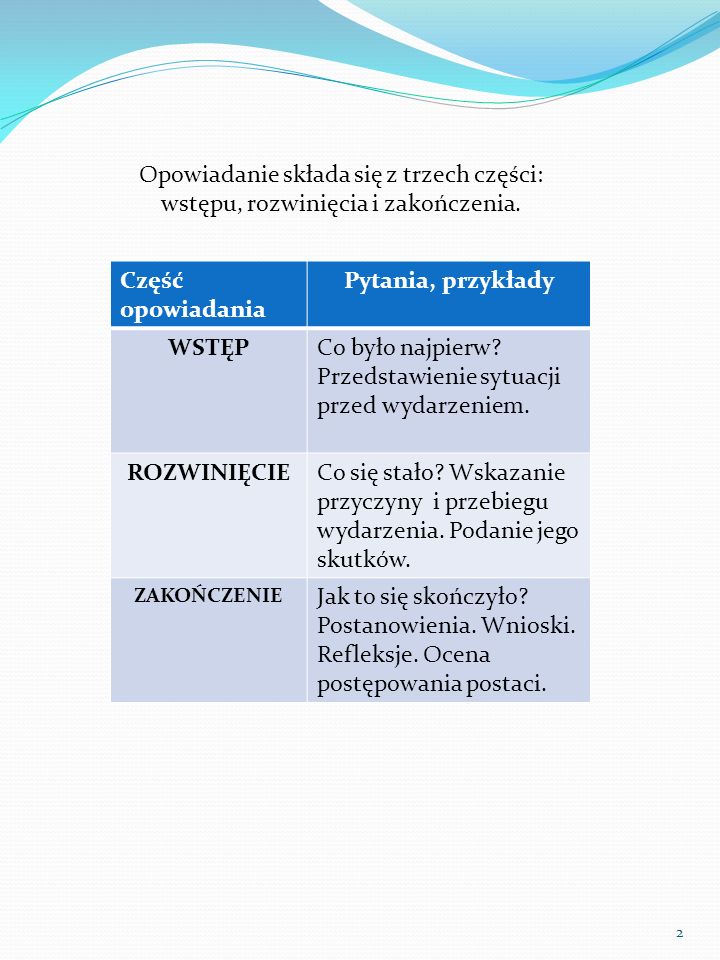 Teraz otwórz ćwiczenia polonistyczne część 4, na stronie 18. https://flipbooki.mac.pl/ew/oto-ja-klasa2-cwi-hum-4/mobile/index.html#p=20    Przyjrzyj się uważnie ilustracjom składającym się na historyjkę obrazkową. Opowiedz, co przedstawia każda z nich. Podaj jak najwięcej informacji, które umieszczone są na ilustracjach. Nadaj imiona osobom oraz pieskowi na ilustracji. Nadaj ilustracjom tytuły i zapisz je pod ilustracjami - zadanie 1.I kto to mówi? Wykonaj zadanie 2.Czego uczy przygoda przedstawiona w historyjce, o czym trzeba pamiętać, wychodząc z psem na spacer? Przeczytaj jak całą historię opowiedział kierowca samochodu. Zwróć uwagę na to, w jaki sposób kierowca opowiedział o przygodzie na drodze, co zaważyło na tym, że przygoda skończyła się szczęśliwie. A teraz posłuchaj nagrania, w którym mama Faustyny opowiada tę samą historię ze swojego punktu widzenia:https://www.mac.pl/piosenki/piosenki-otoja#ojkl2  (musisz nacisnąć napis KLASA 2 i wybrać słuchowisko nr 02 pt. Historia z pieskiem; Pojawiający się formularz „Nowy rok szkolny…” zamknij klikając w X; NIE WYPEŁNIAJ!)Przerwa na ćwiczenia. Przygotuj sportowy strój, bezpieczne miejsce. Wykonaj własny zestaw ćwiczeń lub skorzystaj z https://www.youtube.com/watch?v=oUFKW4OjhiM Figury geometryczne – pamiętasz ich nazwy i właściwości?Nazwij figury. Opisz ich cechy.Otwórz zeszyt w kratkę. Napisz dzisiejszą datę i rysuj w zeszycie figury geometryczne zgodnie z poleceniem: Zaznaczcie punkt, odliczając 3 kratki od góry kartki i 5 kratek od lewej strony kartki. Rozpocznij rysowanie: 10 kratek w prawo, 4 kratki w dół, 10 kratek w lewo, 4 kratki w górę. Jaką figurę otrzymałeś? Zmierzcie długość każdego boku tej figury i zapiszcie wyniki pomiarów. Wokół prostokąta narysuj inny prostokąt o bokach o 1 cm dłuższych. Jaką długość będą miały boki tego prostokąta? Jaką długość będą miały razem wszystkie boki? Zaznacz punkt, odliczając 20 kratek w dół kartki i 7 kratek od lewej strony kartki. Rozpocznij rysowanie: 8 kratek w dół, 8 kratek w prawo, 8 kratek w górę, 8 kratek w lewo. Jaką figurę otrzymałeś? Zmierz długość każdego boku tej figury i zapisz wyniki pomiarów. Wokół kwadratu narysuj kwadrat o bokach o 2 cm dłuższych. Jaką długość będą miały boki tego kwadratu? Jaką długość razem będą miały wszystkie boki? Narysuj samodzielnie trójkąt. Każdy bok trójkąta ma mieć inną długość. Zapisz na jego bokach ich długość.  Teraz proszę, wykonaj  w ćwiczeniach matematycznych część 2, zadanie 1, 2 i 3 na stronie 53, zgodnie z poleceniami. Najpierw dokładnie je przeczytaj.               https://flipbooki.mac.pl/ew/druk/oto-ja-klasa2-cwi-mat-2/mobile/index.html#p=54Witam. Przysyłam lekcję szachów. TEMAT: Jak rozpocząć partię szachów 2? Odtwórz na szachownicy partię hiszpańską 1.e4 e5 2.Sf3 Sc6 3.Gb5 ... Kontynuuj debiut posunięciem: -3. ... Gc5 (wariant klasyczny) -3. ... a6 (obrona Morhy"ego) -3. ... Sf6 (obrona berlińska). Zdjęcia szachownicy po trzech ruchach przyślij na adres jmalak@ssp72.pl Dziękuję Biance,Wiktorii,Leonowi,Kubie,Mateuszowi,Kacprowi,Olimpii,Martynie i Lenie za przysłane prace. Pozdrawiam Józef MalakDrodzy uczniowie klas I-IIW Tygodniu Bibliotek chciałabym zaprosić osoby chętne, do wzięcia udziału w działaniach plastycznych pt. „Bohaterowie ulubionych książek”. Waszym zadaniem jest dokonać wyboru ulubionego bohatera lub bohaterów z przeczytanej książki i za pomocą dowolnej techniki plastycznej (kredki, farby, papier kolorowy, itp.) przedstawić tych bohaterów na kartce formatu A4. Praca, wykonana samodzielnie, powinna być podpisana na odwrocie kartki: imię, nazwisko oraz klasa. Wszystkie prace będą zdobiły tablice biblioteczne przy bibliotece szkolnej. Prace będziecie mogli mi przekazać po powrocie do szkoły. Dzisiaj, również zapraszam do przeczytania kolejnej książki Marii Konopnickiej pt. „Na jagody”. Jest to baśń poetycka, dzięki której poznacie piękny, bajkowy świat, którego mieszkańcami są zwierzęta i krasnoludki. Pozdrawiam Was bardzo serdecznieNauczyciel bibliotekarzSłuchowisko „Na jagody” znalazłam tutaj: https://www.youtube.com/watch?v=mnzzvnkon5s DLA CHĘTNYCHWykonaj obrazek z kolorowych figur geometrycznych. Możesz wyciąć je z papieru kolorowego lub gazet. Nadaj tytuł obrazkowi.Napisz  w zeszycie jak dziewczynka z zadania 2,ćwiczeń polonistycznych strona 19 https://flipbooki.mac.pl/ew/oto-ja-klasa2-cwi-hum-4/mobile/index.html#p=20  opowie tę historie w klasie.DLA TYCH UCZNIÓW, KTÓRZY chcą wiedzieć więcejZapraszam do zabawy z matmemorkami https://www.matzoo.pl/klasa2/matmemorki-16-elementow_45_391 PAMIĘTAJ RÓWN IEŻ - o codziennym czytaniu w czasie wolnym. Również o tym, żeby codziennie, po skończonym czytaniu wypełniać tabelkę informacyjną o Twoim czytaniu. 
- o prowadzeniu notatek z każdego dnia, które możesz zredagować wtedy, kiedy masz wolny czas, kiedy sam podejmiesz taką decyzję.  Dzienniczek – codzienniczek .
- o samodzielnej i starannej pracy oraz o porządkowaniu miejsca pracy, po jej wykonaniu .                              Miłej edukacyjnej przygody życzę  Wychowawczyni  Dorota Świtecka